University of PannoniaFaculty of Information Technology[Name of the department][Name of the course]THESIS[Title of the thesis -according to the topic description][Name of the author]Supervisor: [Name of the supervisor][Consultant(s) if relevant][year]Description of the taskThe scanned description of the task must be inserted here.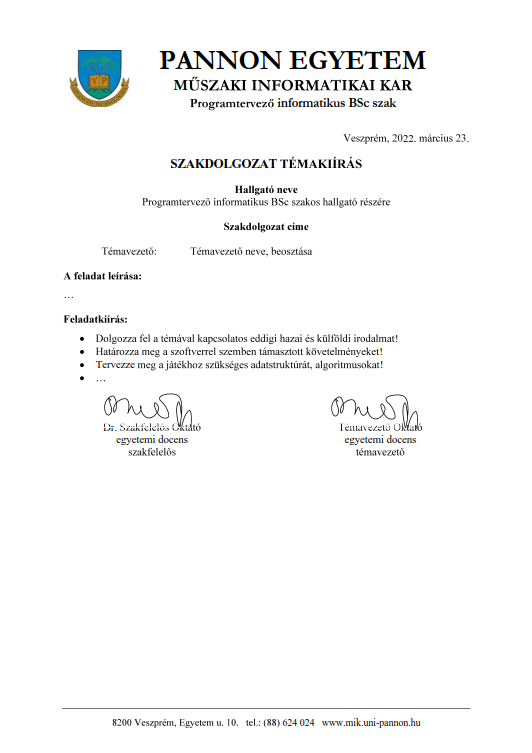 Student’s declarationUndersigned, <<name of the student>> declare, that this thesis has been prepared at the <<name of the department>> at the University of Pannonia in order to get the <<name of the qualification>>. I confirm that this thesis and the work presented in it are my own and has been generated by me as the result of my own original research. I am aware of the fact that the results enclosed in the Master Thesis can be used freely by the department announcing the topic.Date: [day, month, year], Veszprém	<<name of the student>>Supervisor’s declarationUndersigned <<name of the supervisor>> as a supervisor declare the master thesis of <<name>> has been prepared at the <<name of the department>> in order to gain the qualification of <<qualification>>. I agree to officially submit this document for final defence.Date: [day, month, year], Veszprém	<<name of the supervisor>>AcknowledgementThe student expresses his/her acknowledgement for all, who gave him/her help (theoretical, practical, moral).Please enter all cooperation, references or relevant information that contributed directly or indirectly to relevant information supporting the validity of this document.AbstractThe abstract must contain points (short and accurate summary) as follow: name of the topic description of the task methodology of the solution results keywords (4-6 words) the abstract must not exceed 1 A4 page printed on the front pageThe abstract needs to be prepared in Hungarian as well as in English. Order of the abstract is equal to the language of the thesis itself. The formatted text of the abstract: Times New Roman, 12 pt. normal, justified, 1.5 lines Keywords: [list 4-6 keywords, separated by commas]Tartalmi összefoglaló idegen nyelvenTartalmi összefoglaló magyarul vagy a hallgató anyanyelvén. Az összefoglalónak tartalmaznia kell (rövid, velős és összefüggő megfogalmazásban) a következőket:téma megnevezése, megoldott feladat megfogalmazása, megoldási mód, elért eredmények, kulcsszavak (4-6 darab) terjedelme nem lehet több 1 A4-es oldalnál. Az összefoglalót magyar és angol nyelven kell készíteni. Sorrendben a dolgozat nyelvével megegyező kerül előrébb. A cím Title stílusú, formázása: Times New Roman, nagybetű, 14 pt, félkövér, középre igazított; az összefoglaló Normál stílusú, formázása: Times New Roman, 12 pt, sorkizárt, 1.5-ös sortávolság. Kulcsszavak: [4-6 kulcsszó felsorolása, vesszővel elválasztva]NomenclatureChapterText: Times New Roman, 12pt, 1.5 lines, justified Variables in bold in the text New paragraph: the first line of the new paragraph’s indentation is 1 cm Titles are numbered, Heading 1:14pt, Times New Roman, bold, further Heading: 12pt, bold, Times New Roman. The first line after the title has to begin at the beginning of the next line (First paragraph style)General rules space precede and follow all signs every point, comma, question mark, etc. is followed by a pacebrackets: normal not italicsLength: the manuscript has to contain at least 40 and maximum 60 pages Margins: all the margins, from bottom and from top, from right and left 2,54 cm, 1 cm gutterPages: page numbers must be on the bottom middle of each page Headers contain the title of the paragraph in the middle.SubChapterThe main part is determined by the supervisors and the student together, this part is at least 2/3 part of the whole thesis without quotations, but at least 40 pages. Quotations longer than some sentences MUST NOT be inserted into the manuscript. Longer quotations have to be inserted in the appendices.SubChapterFigures and formulas should be centred, captioned and numbered in the Thesis. The caption should be in Caption style and placed below the figure.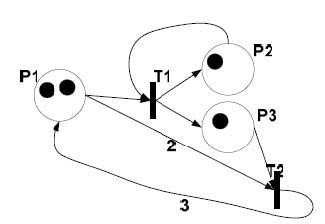 1 Figure caption (indicate source if necessary) [1]SubChapterTables should be centred, captioned, and numbered in the thesis. The table caption should be in Caption style and placed above the table.Within a table, the text should be vertically centred. Horizontal alignment of data is determined by the data content (decimal alignment is recommended for decimal values).1. Table in the middle, subtitled and numbered (source indicated) New ChapterNew SubChapterThe bibliography word is in Title style. The bibliography is automatically generated. Bibliography references are numbered in square brackets in the text. The order of the bibliography is determined by the citation in the text.Internet addresses are without underlining. For Internet addresses, the date of the last visit to the web page should be given in parentheses after the url. Numbering of equations below the equation, right justified, according to the pattern (1).((1)InstuctionsName of the departments:Department of Applied Informatics (Nagykanizsa)Department of Computer Science and Systems TechnologyDepartment of Electrical Engineering and Information SystemsDepartment of Information Technology and its Applications (Zalaegeszeg)Department of MathematicsName of the courses:Business Informatics BScComputer Science BScComputer Science Engineering BScElectrical Engineering BScComputer Science Engineering MScComputer Science MScBibliography AppendicesFolder structure:+chatbot|   backen.bat|   backend.py|   files.doc|   fixedlinks.json|   ipcheck.py|   linkek.json|   linkfix.py|   log.txt|   sqlwriter.py|   textprocessor.py|   +---backend|   pyvenv.cfg+---lara|   |   entities.py|   |   nlp.py|   |   parser.py|   |   stemmer.py+---static|   +---css|   |       chat.css|   |       |   \---js|           chat.js|           +---templates|       index.html|        [Note: Files installed by Python's package manager and various cache files have been omitted from the above list, as they would make the above list unreasonably and disproportionately long. However, for the sake of completeness, these files are included in the submitted files.]List of Figures1 Figure caption (indicate source if necessary) [1]	9List of Tables1. Table in the middle, subtitled and numbered (source indicated)	9AI:Artificial Intelligence GPU:Graphical Processing UnitAPI:Application Programming Interface CPU:Central Processing Unit GUI:Graphical User Interface HCI:Human Computer Interaction CIS:Cognitive Information System Measurements Data 1. Data 2. Data 3. 1,5 2,1 1,8 [1] D. J. Wetherall és A. S. Tanenbaum, Computer networks, Pearson Education, 2013. [2] T. De Smedt and W. Daelemans, “Pattern for python.,” The Journal of Machine Learning Research, vol. 13, no. 1, pp. 2063-2067, 2012. [3] „Záróvizsga információk,” [Online]. Available: https://mik.uni-pannon.hu/index.php/hu/oktatas/zarovizsga.html. [Hozzáférés dátuma: 04 03 2022].[4] “Záróvizsga információk,” [Online]. Available: https://mik.uni-pannon.hu/index.php/hu/oktatas/zarovizsga.html. [Accessed 04 03 2022].